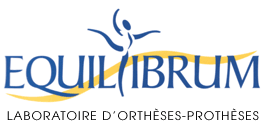 Offre d’emploi : Mécanicien d’orthèsesL’atelier de fabrication du groupe Équilibrum, un laboratoire de production d’orthèses situé à St-Eustache, est à la recherche d’étudiants pour le poste de Mécanicien(ne) d’orthèses à temps partiel.Vous êtes manuel, avez un bon sens de l’observation, avez un esprit logique et créatif? Vous êtes le candidat idéal. Dans une atmosphère de travail amicale et collaborative, notre équipe expérimentée se fera un plaisir de vous encadrer dans vos nouveaux apprentissages.   Description de tâches :- Participer à la fabrication artisanale d’orthèses corporelles à partir de matériaux tels que métaux, polymères, plâtre, cuir, etc. - Produire à la chaîne des accessoires orthopédiques de finition. - Entretenir l’espace de travail collectif.Horaire et salaire :Minimum de huit (8) heures par semaine, soit du lundi au vendredi de 6h à 17h ou le samedi de 6h à 15h.Salaire à discuterContact :Pour toutes questions ou pour envoyer votre curriculum vitae, S.V.P. communiquez avec Hélène Lechasseur, Directrice de laboratoire, à : hlechasseur@equilibrum.caÉquilibrum,500 boulevard Industriel suite 6Saint-Eustache J7R 5V3 450-974-2552